Задания  для 9А класса на 27.04.2020ХИМИЯЗадание1. Выполнить тест.1.​ Отметьте функциональные группы, содержащиеся в аминокислотах:а) –NO2 и –COOH   			б) – NH2 и –COOH   в) –NH2 и –OH   			г) –NO2 и -OH2.​ Аминокислоты – амфотерные органические соединения, так как:а) относятся к азотсодержащим органическим соединениям б) реагируют с водойв) образуют сложные эфиры г) содержат амино – и карбоксильные группы.3.​ Аминокислоты образуют полипептиды в процессе реакции: а) полимеризации                             б) поликонденсации4.​ Пептидная связь в белках соответствует: а) первичной структуре 		б) третичной структурев) вторичной структуре 		г) четвертичной структуре5.​ Желтое окрашивание возникает при действии на белок: а) щелочи 		б) HNO3 (конц)		в) H2SO4 (конц) 		г) Cu(OH)2.6.​ Отметьте свойства, характерные для всех белков:а) растворимость и свертывание б) гидролиз и растворимость в солях в) амфотерность и денатурацияг) при высокой температуре разлагаются, распространяя запах жженых перьев7. При денатурации белка остается неизменной: а) первичная структура 		б) третичная структурав) вторичная структура 		г) четвертичная структура8. Какие белки вам известны: а) гемоглобин 		б) лейцин 		в) метионин9. Любой белок можно определить: а) по вкусу 		б) по запаху 		в) цветной реакцией10. Как можно отличить шерстяной платок от синтетического? 	а) по отношению к воде 	б) по реакции горения нити изделия 	в) по реакции с кислотами11. Основой жизни для живых организмов является: а) жир 		б) белок 		в) углеводЗадание 2. Решение познавательных задач.     Многие методы химии и химической технологии выросли из древних приемов «кухонных дел мастеров». Не зря немецкий физик и химик Вильгельм Фридрих Оствальд в свое время заметил, что «каждый химик должен протянуть руку кухарке и пожать ее как своему коллеге». Кулинарные операции, состав и свойства распространенных компонентов пищи не объяснишь без знания химии.     Пришло время показать ваши знания по химии, связав их со своей повседневной жизнью и сегодняшней темой урока. Пользуясь литературой и интернет ресурсами, вы должны подготовить грамотный с точки зрения и химии, и кулинарии ответ.а). 	Почему при тепловой обработке мяса и рыбы происходит уменьшение массы го​тового продукта?б).  	В чем причина образования пены на поверхности мясных бульонов, жареных мясных и рыбных изделий?в).   	Зачем маринуют мясо для шашлыка?г).  	Чем отличается сырое молоко от пастеризованного. Почему при кипячении молоко «убегает»?ИСТОРИЯЗаполнить таблицуФИЗИКА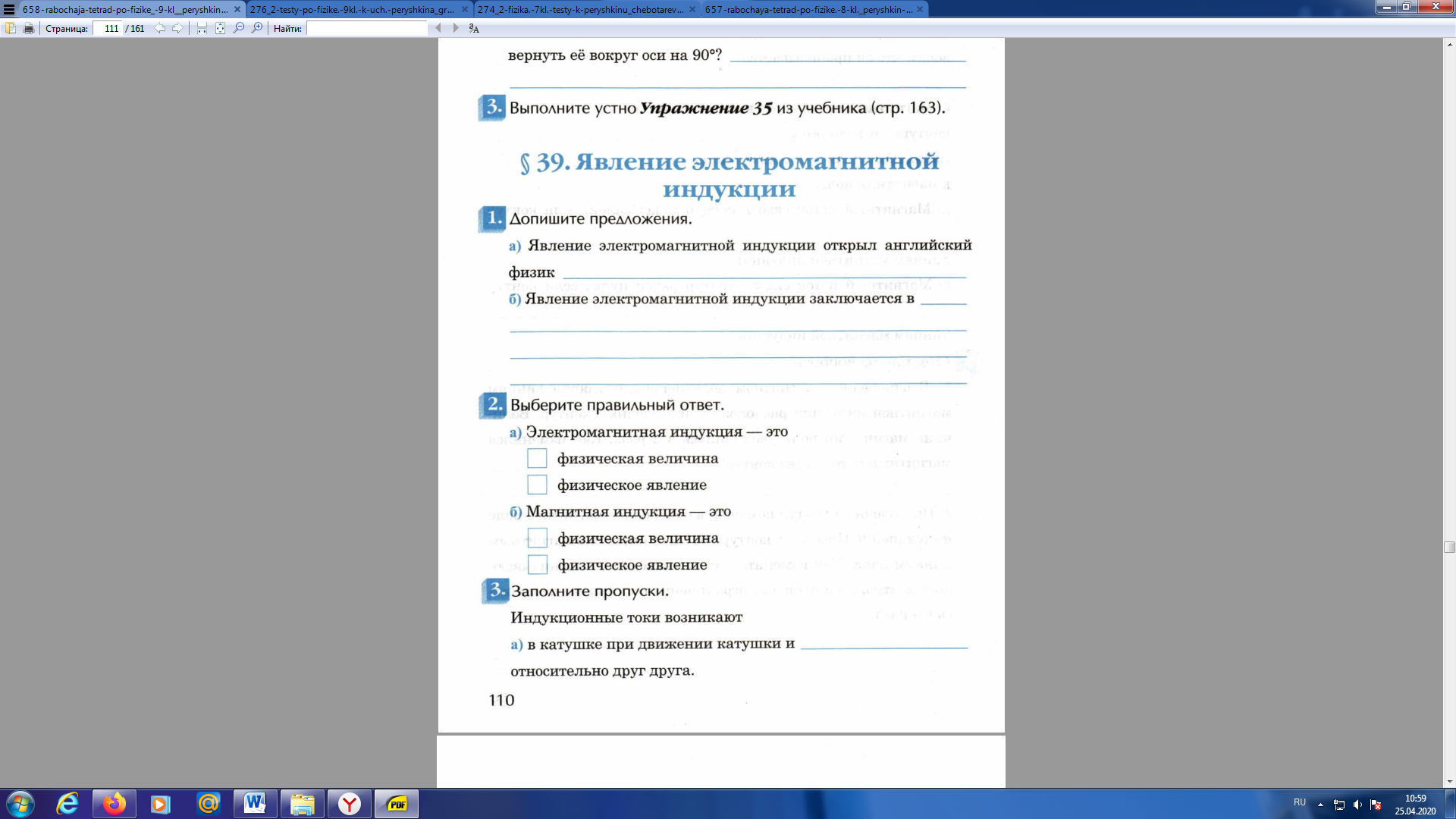 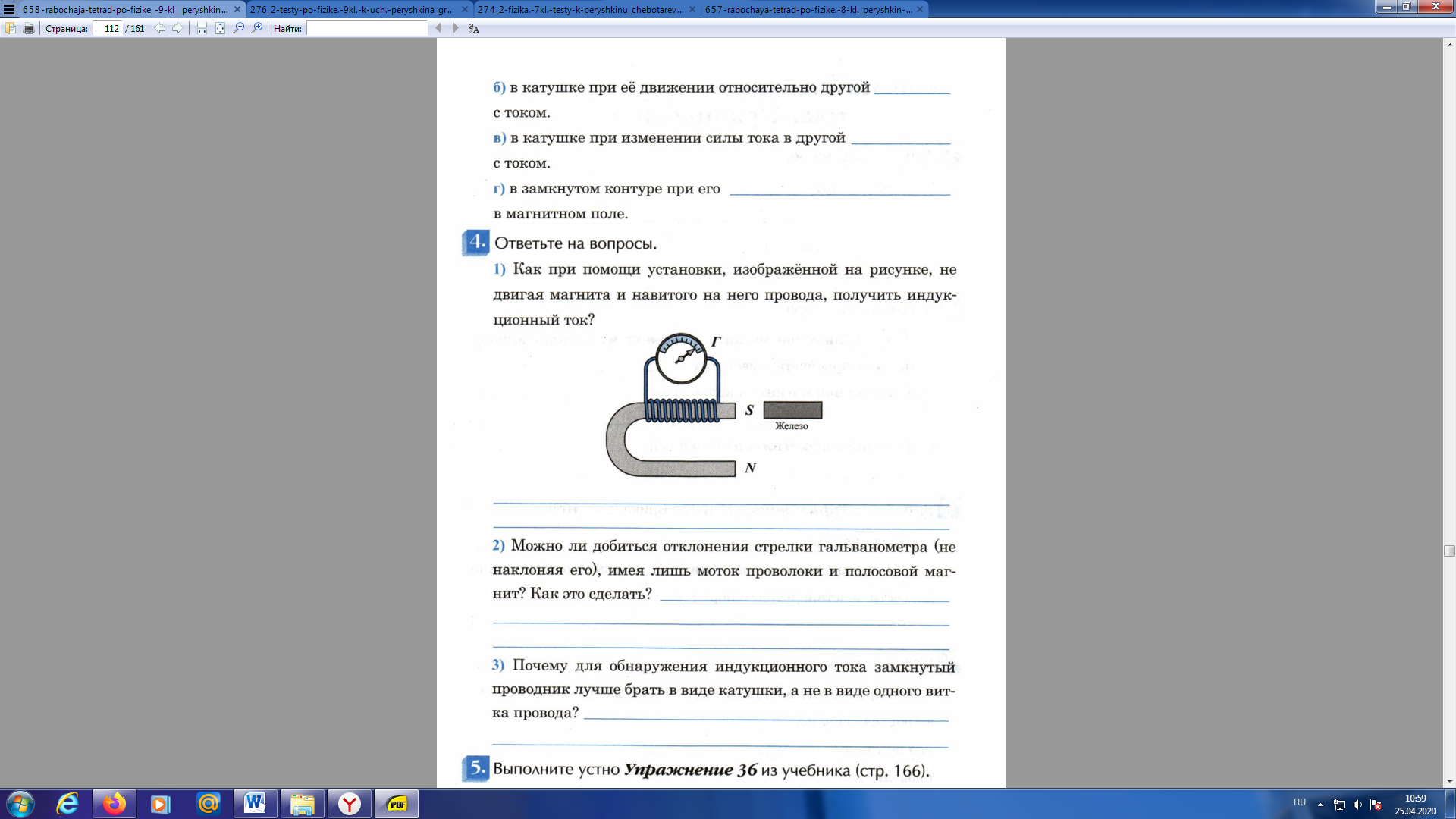 ПредметЗаданиеФорма контроля ГеометрияРешить на образовательном портале «РЕШУ ОГЭ» вариант № 26566738(доступен с 27.04.2020  08:00 по 28.04.2020  09:00)Критерии выставления оценки: всего – 10 балловОценка «3» от 5 балловОценка «4» от 7 балловОценка «5» от 9 балловВыполнить задания  и отправить ответы на портале  учителю до 9 часов  28.04.2020 годаГеометрияп.115, п.116Перейти по ссылке и решить предложенные задачиhttps://edu.skysmart.ru/student/tezizuremu до 20 часов  28.04.2020 годаФизика§43Видеоурок (https://youtu.be/snYbnJbAkWg )Выполнить задания (см. ниже)задания выполнить в тетради или в текстовом редакторе, фотографии выполненных заданий или текстовый документ прислать учителю на электронную почту moiseevaludmila2020@yandex.ru до 12  часов  28.04.2020 годаХимияТема: «Аминокислоты и белки». Прочитать § 38 и выполнить задания (см.ниже)Выполнить задания в текстовом редакторе и прислать учителю на электронную почту jakunina14@yandex.ru  до 14 часов  28.04.2020 года ОБЖТема «Репродуктивное здоровье населения» Ответить на вопрос:Какие факторы, разрушают репродуктивное здоровье человека еще в подростковом возрасте? Записать и отправить сообщением на электронную почту desyatovsckaya@yandex.ru  до 30.04.2020 годаИсторияТема: «Формирование политических партий в годы первой российской революции» Видеоурок: https://www.youtube.com/watch?v=uO2OVas9o_c Используя видеоурок и другие источники информации заполните таблицу (см. ниже)Выполняем задание, фотографируем и отсылаем учителю на почту 9211515854@mail.ru до 11 часов 28.04.2020 годаРаботу выполнить до 11 часов 21.04.20Литературастр 173-174 (прочитать стихотворение, письменно ответить на вопрос 1после стихотворения)родителям прислать учителю фотографию выполненного задания в социально сети «ВКонтакте» до 10 часов 28.04.2020 годаПартииДатаобразованияЛидерСоциальныйсоставТребованияМетодыборьбыРСДРП(б)РСДРП(м)ПСР-эсерыКДП-кадеты2Союз 17 октября»-октябристыЧерносотенцы